Supplemental data (Three figures and four tables)Fig. S1  Brief flow chart of the primer design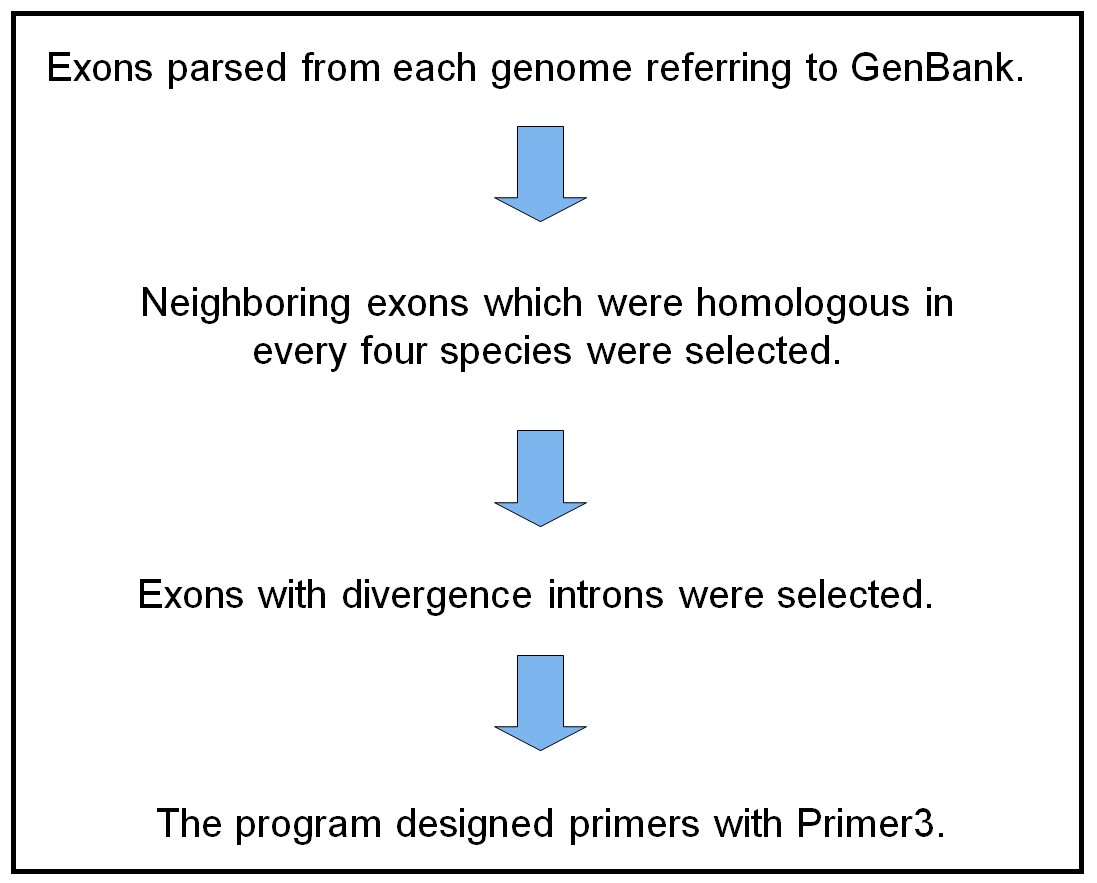 Table S1  Number of genes, exons Table S2　Designed primers for PCR experiment*: PCR products over 10 species foundTable S3　Exons where the designed primers are localized in each reference speciesTable S4　PCR results and sizes from tried primers*PCR products over 10 species foundM: Multiple bands, ND: Not doneFig S2   Chip gel electrophoresis images of EPIC pcr products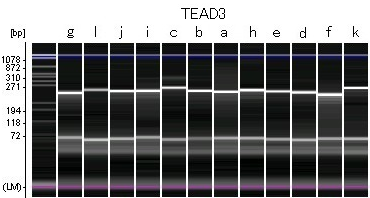 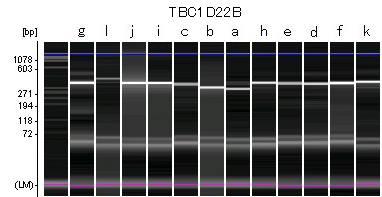 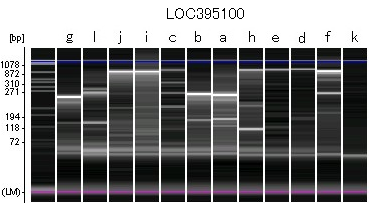 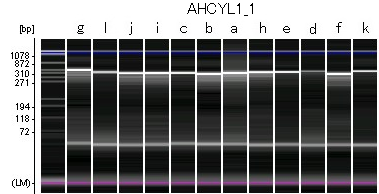 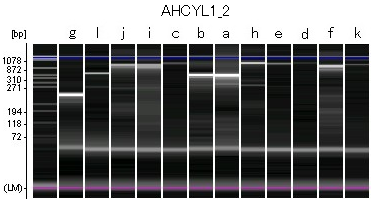 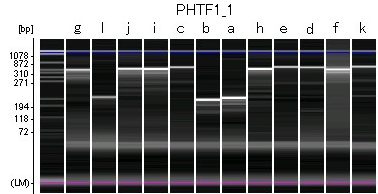 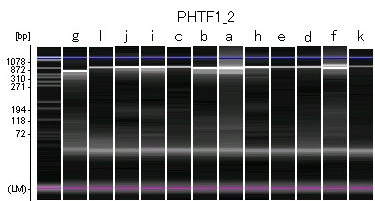 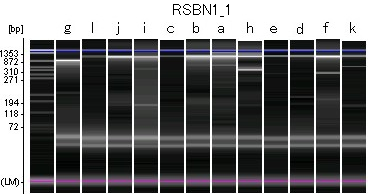 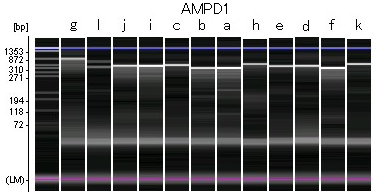 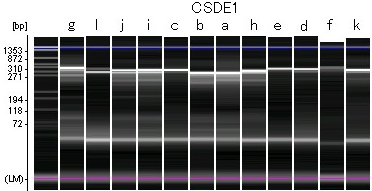 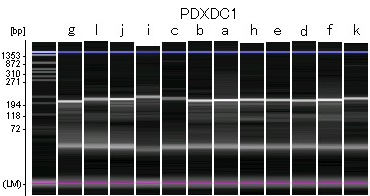 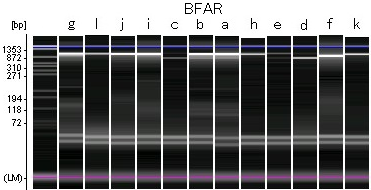 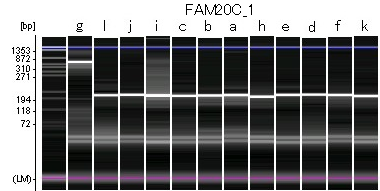 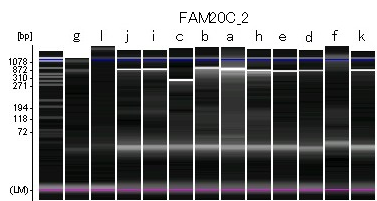 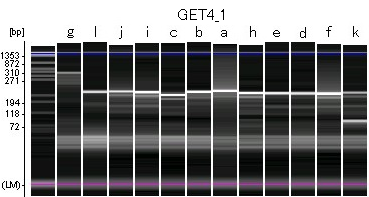 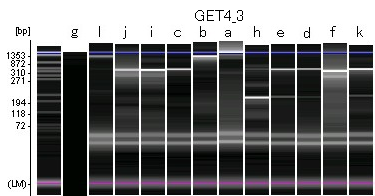 Legend to Fig. S2   MultiNA chip electrophoresis of TBC1D22B-primer amplified PCR. Primers which amplify more than 10 species were selected. Species are rock dove (a), turtle　dove (b),  brown-eared bulbul (c), martin (d), swallow (e), starling (f), chicken (g), sparrow (h), carrion crow (i), jungle crow (j), black-backed wagtail (k) and black kite (l). Molecular sized were predicted from internal markers listed in left-side of the graphical view.Fig. S3 MultiNA chip electrophoresis of PCR product of TBC1D22B gene from feather DNAs.A.TBC1D22B-primer amplified PCR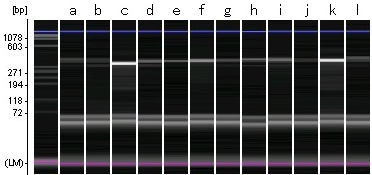 B.TBC1D22B_i-primer amplified PCR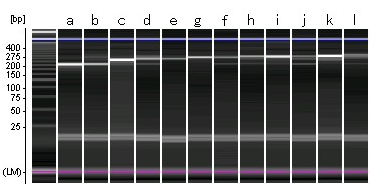 Species are rock dove (a), turtle dove (b),  brown-eared bulbul (c), martin (d), swallow (e), starling (f), chicken (g), sparrow (h), carrion crow (i), jungle crow (j), black-backed wagtail (k) and black kite (l). Molecular sized were predicted from internal markers listed in left-side of the graphical view.Fig. S4  A phylogenetic trees on species picked up in this study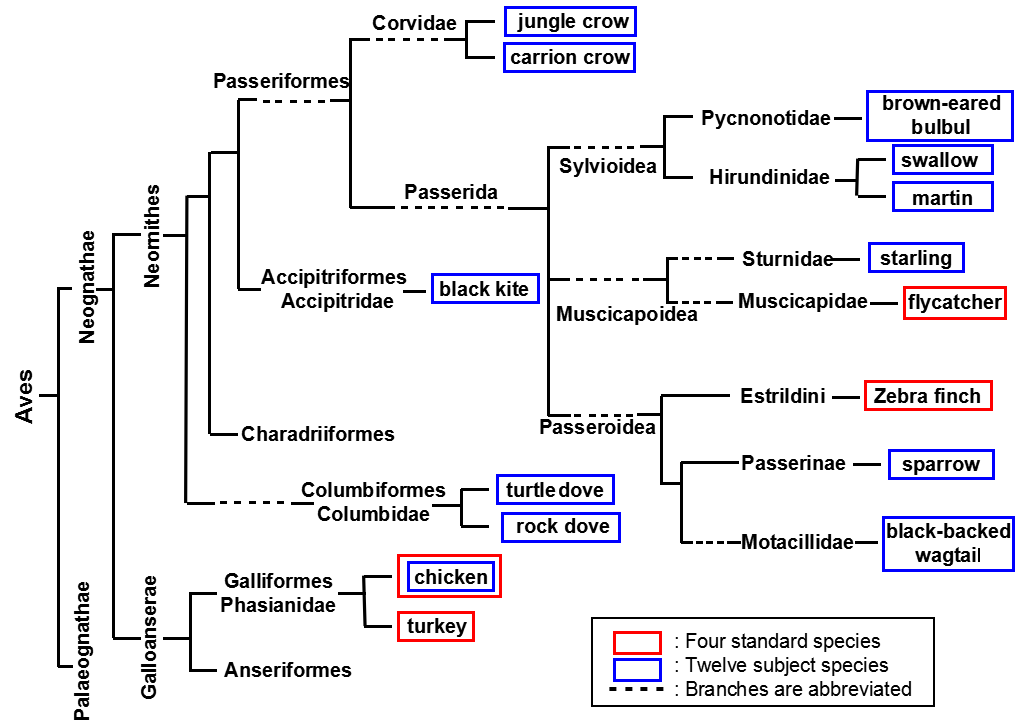 Legened to Fig.S3  　Species targeted for species identification in this study are indicated by blue frames and species with standard genome constructed by red frames.Fig. S5  Sequence alignment of PCR products form each species of birds.'Motacilla_alba_lugens'     ---TTTGCCTTTCGYTGGATGAACAACCTGCTGATGAGGGAGCTGCCCCTGCGCTGCACCATCCGCCTCTGGGACACCTACCAGGTATGCAGGCTCCACTGACCTCCCT-CTTGGCTTGTCACTGTCACTGGTGTCCCTGTCCCCA---C'Corvus_corone'             CAGTTTGCCTTTCGYTGGATGAACAACCTGCTCATGAGGGAGCTGCCCCTCCGCTGCACCATCCGCCTCTGGGACACCTACCAGGTATGCAGGCTCCACTGACC-CCCTGCCTGGCTTGTCACTGTCACTTGTGTCCCTGGCCCCA---A'Corvus_macrorhynchos'      CAGTTTGCCTTTCGYTGGATGAACAACCTGCTCATGAGGGAGCTGCCCCTCCGCTGCACCATCCGCCTCTGGGACACCTACCAGGTATGCAGGCTCCACTGACC-CCCTGCCTGGCTTGTCACTGTCACTTGTGTCCCTGTCCCCA---A'Passer_montanus'           --GTTTGCCTTTCGYTGGATGAACAACCTGCTCATGAGGGAGCTGCCCCTGCGCTGCACCATCCGCCTCTGGGACACCTACCAGGTATGCAG-CTCCACTG-CCTCCCT-CTTGCCTTGTCCCTGGCACCTGTGTCCCTGTCCCCA---C'Gallus_gallus_domesticus'  CAGTTTGCCTTTCGYTGGATGAACAATCTGCTCATGAGGGAGCTGCCTCTCCGCTGCACAATCCGCCTCTGGGACACCTACCAGGTACGTGGACTT-GCTGCCATCCCTCCTTGGCTGCTTGCTGT-----AGGGCCAACTCCCCACGCA'Sturnus_cineraceus'        ---TTTGCCTTTCGYTGGATGAACAACCTGCTCATGAGGGAGCTGCCCCTCCGCTGCACCATCCGCCTCTGGGACACCTACCAGGTATGCAG---------GCTCCACTGGCCTCCCTGTCACTGTCCCTCGTGTCCCTGTCCCCAGTAC'Hirundo_rustica'           CAGTTTGCCTTTCGYTGGATGAACAATCTGCTCATGAGGGAGCTGCCCCTGCGCTGCACCATCCGCCTCTGGGACACCTACCAGGTATGCAC-------TGCCCTCCCTGCTCGGCTTGTCACTGCCACTCGTGTCCCTGTCCCCA---C'Hypsipetes_amaurotis'      --GTTTGCCTTTCGYTGGATGAACAACCTGCTCATGAGGGAGCTGCCCCTGCGCTGCACCATCCGCCTCTGGGACACCTACCAGGTATGCAG-------TGACC-CCCTGCTTGGCTTGTCTCTGTCACCTGTGTCCCTGTCCCCA---C'Columba_livia'             CAGTTTGCCTTTCGYTGGATGAACAATCTGCTGATGAGGGAGCTGCCGCTTCGCTGCACCATCCGCCTCTGGGACACCTACCAGGTA--CAG---------------------GGGCTCCCGCTGCCTTCCCTGCTTTACTGGTCA----'Streptopelia_orientalis'   CAGTTTGCCTTTCGYTGGATGAACAATCTGCTGATGAGGGAGCTGCCGCTTCGCTGCACCATCCGCCTCTGGGACACCTACCAGGTA--CAG---------------------GGGCTCCCGCTGCCTTCCCTGCTTTAATGGTCA----'Motacilla_alba_lugens'     GGGG--ACAGAGGTCTCCTGGCACCAGCCGGGGTGCTGAGGGAAACAAAGCAGTGTGGTCAC-AGGATGTTTACAGCNAGCTG--GGCGATGGGTGGCCCAGTAGGACGCCTGTGTCTGGGG--CTTGTTCTCCAGCTGAGCTGCAGGAG'Corvus_corone'             GGGG--ACAGAGGTTTCCTGGCACCA--------GCTGAGGGGCACAAAGCAGTGTGGCCCC-AGGATGTTTACAGCCACCTG--GGTGATGGGTGACCCAGTGGGACATCTGTGTCTGGGGAAGTTGTTCTCCAGCTGAGCTGCAGGAG'Corvus_macrorhynchos'      GGGG--ACAGAGGTTTCCTGGCACCA--------GCTGAGGGGCACAAAGCAGTGTGGCCCC-AGGATGTTTACAGCCAGCTG--GGTGATGGGTGACCCAGTAGGACATCTGTGTCTGGGGAAGTTGTTCTCCAGCTGAGCTGCAGGAG'Passer_montanus'           GGGG--ACAGAGGGCTCCTGGCACCAGCTGGG-TGCTGAGGGAAACAAAGCAGAGTGGCCCC-AGGATGTTTGCAGCT----G--GGTGATGGGTGGCCCAGTAGGACATCTGTGTCTGGGG-----GTTCTCCAGCTGAGCTGCAGGAG'Gallus_gallus_domesticus'  GGGA--GATGAGGCACCATG----CAGCTGGGGAGATAAGAGGAACAA---AGTGTGGCCTCTGGGGTGTTTATAGACAGATGAAGGTGACACATGG-----------ACATGTGTCTGGGGGAGCTGTGCTCCAGCAGAGCCATAGGAG'Sturnus_cineraceus'        AGACCCACAGAGGTCTCCTGGCACCAGCTGGGGTGCTGAGGGAAACAAAGCAGTGTGGGC-C-AGGATGTTTGCAGGCAGCTG--GGTGGAGGGTGGAC---------ATCTGTGGCTGGGG--GTTGTTCTCCAGCTGAGCTGCAGGAG'Hirundo_rustica'           GGGG--ACAGAGGG-------------------TGCTCAGGGAAGCAAAGCAGTGTGGCCCC-AGGGTGTTCACAGCCAGCTG--GGTGCTGGGTGGCCTCCCAGGACATCTGTGTCTGGGG--GTCGTTCTCCAGCTGTGCTGCAGGAG'Hypsipetes_amaurotis'      GGGG--ACAGAGGA-------------------TGCTGAGGGAAACAAAGCAATGTGGCCCC-AGGATGTTTATAGGCAGCTG--GGTGCTAGGTGGCCCC-------ATCTGTGTCTGGGG--GTTGTTCTCCAGCTGAGCTGCAGGGG'Columba_livia'             -------C----------------------------TGTGGGGA------CAATT---CCAT-AGGACGTTTATAGCCACTTG--GGTGATGGGTGGCCCAGTAGGACGTGGGTTTCTGGGG------AGCTCCAGTGGAGCTGCAGGAG'Streptopelia_orientalis'   -------C----------------------------TGTGGGGA------CAATT---CCAN-AGGACGTTTATAGCCACTTG--GGTGACGGGTGGCCTAGTAGGACATGGGTTTCTGGGG------AGCTCCAGTGGAGCTGCAGGAG'Motacilla_alba_lugens'     TTCACCCAGAGTTTTGCTGTCCACAGTCAGAGCCAGAGGGATTCTCCCACTCCACACCTGTACGTCTGTGCTGCCTTCYTGATCAAGTGGCNRAAGGAGATC'Corvus_corone'             CTCACTCAGAGTTTTGCTGTCCACAGTCAGAGCCAGAAGGATTCTCCCATTTC-CACCTGTACGTCTGCGCTGCCTTCYTGATCAAGTGGCGNAAGGAGATC'Corvus_macrorhynchos'      CTCACTCAGAGTTTTGCTGTCCACAGTCAGAGCCAGAAGGATTCTCCCATTTC-CACCTGTACGTCTGCGCTGCCTTCYTGATCAAGTGGCGRNNGGAGATC'Passer_montanus'           CTCACCCAGANTTTTGCTGCCCACAGTCAGAGCCAGAAGGATTCTCCCATTTC-CACCTGTACGTCTGTGCTGCCTTCYTGATCAAGTGGCGRNAGGAGATC'Gallus_gallus_domesticus'  CTGACTCCGAGTTTTGTTGCTTACAGTCAGAGCCAGAGGGGTTCTCGCACTTC-CACCTCTATGTCTGTGCCGCCTTCYTGATCAAGTGGCGGAAGGAGATC'Sturnus_cineraceus'        CTCACCCAGAGTTTTGCTGTCCACAGTCAGAGCCAGAAGGATTCTCCCATTTC-CACCTGTACGTCTGTGCTGCCTTCYTGATCAAGTGGCGNNNGGAGATC'Hirundo_rustica'           TTCACCCAGAGTTTTGCTGTCCACAGTCAGAGCCGGAAGGATTCTCCCATTTCACACCTGTACGTCTGCGCTGCCTTCYTGATCAAGTGGCGGAAGGAGATC'Hypsipetes_amaurotis'      TTCACCCAGAGTTTC-CTGTCCACAGTCAGAGCCAGAAGGATTCTCCCATTTC-CACCTGTACGTCTGTGCTGCCTTCYTGATCAAGTGGCGGAAGGAGATC'Columba_livia'             CTGATCCAGAGTTTTGCTACTTGCAGTCGGAGCCAGAAGGATTCTCCCATTNC-CACCTGTACGTCTGCGCCGCATTCYTGATCAAGTGGCGGAAGGAGATC'Streptopelia_orientalis'   CTGATCCGGAGTTTTGCTACTTGCAGTCGGAGCCAGAAGGATTCTCCCATTTC-CACCTGTACGTCTGCGCCGCCTTCYTGATCAAGTGGCGGNAGGAGATC* Sequences of PCR products from black kite (Milvus migrans) and martin (Delichon urbica) could not determined.Nine sequences were newly identified and registered on DDBJ. Entry IDs on DDBJ: 54079b500fd0bf1a99000211.Motacilla_alba_lugens (black-backed wagtail), 54079b500fd0bf1a99000211.Corvus_corone (carrion crow), 54079b500fd0bf1a99000211.Corvus_macrorhynchos (jungle crow), black kite (Milvus migrans), 54079b500fd0bf1a99000211.Hypsipetes_amaurotis (brown-eared bulbul), 54079b500fd0bf1a99000211.Streptopelia_orientalis (turtle dove),  54079b500fd0bf1a99000211.Columba_livia (rock dove), 54079b500fd0bf1a99000211.Passer_montanus (sparrow), 54079b500fd0bf1a99000211.Hirundo_rustica (swallow), martin (Delichon urbica), 54079b500fd0bf1a99000211.Sturnus_cineraceus (starling)Fig. S6  Program searching combinations that obtain the greatest results with the smallest number of genesrequire 'csv'def create_wholepair()	whole_pair=Array.new	(0..11).to_a.each{|i1|		(0..11).to_a.each{|i2|			if i1 < i2 then				whole_pair<< [i1,i2]			end		}	}	return whole_pairendstart_time=Time.nowa_bsps=Array.newb_electrph=Hash.newi=0CSV.foreach("size_divergency_birds.csv") do |row|	if i==0 then		a_bsps=row	else		b_electrph[row[0].sub("*","")]=row[1..-1].map{|x| x.to_i}	end	i+=1endwset=create_wholepairdiff_pair=Hash.newb_electrph.each{|gene,gdata|	diff_pair[gene]=Array.new	gdata.each_with_index{|gs1,idx1|		gdata.each_with_index{|gs2,idx2|			if idx1 < idx2 then				if gs1>0 && gs2>0 && (gs1-gs2).abs > 19 then					diff_pair[gene] << [[idx1,idx2],(gs1-gs2).abs]					wset.delete([idx1,idx2])				end			end 		}	}	# p "#{gene} #{undistinguish[gene]}"}p "all primers #{wset}"undistinguish=Hash.newdiff_pair=Hash.newb_electrph.each{|gene,gdata|	diff_pair[gene]=Array.new	undistinguish[gene]=create_wholepair	# p undistinguish[gene]	gdata.each_with_index{|gs1,idx1|		gdata.each_with_index{|gs2,idx2|			if idx1 < idx2 then				if gs1>0 && gs2>0 && (gs1-gs2).abs > 19 then					diff_pair[gene] << [[idx1,idx2],(gs1-gs2).abs]					undistinguish[gene].delete([idx1,idx2])				end			end 		}	}	# p "#{gene} #{undistinguish[gene]}"}undist_double=Hash.newundistinguish.each{|gene1,udpair1|	undistinguish.each{|gene2,udpair2|		if gene1 != gene2 then			undist_double[[gene1,gene2].sort]=udpair1&udpair2		end	}}undist_triple=Hash.newundistinguish.each{|gene1,udpair1|	undistinguish.each{|gene2,udpair2|		undistinguish.each{|gene3,udpair3|			if [gene1,gene2,gene3].uniq.length > 2 then				undist_triple[[gene1,gene2,gene3].sort]=udpair1&udpair2&udpair3			end		}	}}CSV.open("undist_double.csv","w") do |csv|	undist_double.sort_by{|k,v| v.length}[0,10].each{|set|		row=[]		row << set[0]		set[1].each{|pair|			row << [pair,""].flatten		}		csv << row.flatten	}endCSV.open("undist_triple.csv","w") do |csv|	undist_triple.sort_by{|k,v| v.length}[0,10].each{|set|		row=[]		row << set[0]		set[1].each{|pair|			row << [pair,""].flatten		}		csv << row.flatten	}endp "Treatment time #{Time.now - start_time}s"chickenturkeyzebra finchflycatcherNumber of genes15,26211,61012,62214,264Number of exons158,376150,092144,565153,091Number of common exons59,27459,27459,27459,274Number of common exons with a　downstream intron53,38153,38153,38153,381Number of common exons with under 1kbp downstream intron25,12325,12325,12325,123Number of common exons with under 1kbp-downstream-polymorphic intron19,82119,82119,82119,821Percentages of exons (exon sets)            adopted for EPIC analysis (%)12.5213.2113.7112.95Primer nameForwardReverseTEAD3*CTCGAGTACTCYGCCTTCATGGAGGCAAAACTTGACGAGRAAGAAGGAGTTBC1D22B*CAGTTTGCCTTTCGYTGGATGAACAGATCTCCTTCCGCCACTTGATCARGCACNA1S_1CAGGGATGTGGTGAARTCCAAGTTCTGTTCATGCCCTCAATTTCATACARCACNA1S_2TGAAGATCCTSCGGGTGCTGAGAGGAGCCTTTGTGCAGGAAAGCAKIF21B_1GAGTTCAAAGTCAGCGCCCARTTCACGTGTCCARGTCAAAGACAAAGTCKIF21B_2CCACBGCCAGCACCCAGATGAAATTTTGATGTTGGATTTGCGGTGRCKIF21B_3CAAGTTTCACTTTGTGGACCTGGATCTGGGTGCTGGCVGTGGTGCIPO9_1TCCTKCTTTACATGCAGATCACAGATCRGAATCCACAGGATCCTCCACCTIPO9_2GTTGTTGCTTCTCTTGCCCARGATAGGGTGCTCTCRGAGATCTTCAGCTGIPO9_3CAGTGCAGCYTGAACACAGATGACACAGGCTTCTATYTGAGCTAGCTCCTIPO9_4RGATGCATTAAAGGACCCTCTTTACATCTGAYAAGAACTGTCCTGCTAAGTMEM183AGCTTTTCTGGTGCAAAAAGATTGWATGAAGTTRAAGGTGGTGATCTGCADENND2DGATGGCAGCAGGAAGATTGGYTACTCRGGGAAGCAGAAGAGGGGGATGGLOC395100*CTCCAAGGGCAGCTGYTGTGGAGCYTCCCAGCTGATCCAAAGGTCCCADIPOR1_1CTGGCGTGTGATCCCVTACGATGTACACRAACTCTTCCATCTTCTCCATADIPOR1_2 CACTCAGAGAAGGTCTCRCGGACTTGTABGGGATCACACGCCAGCGYAHCYL1_1*TACGTCACVGAGATCGACCCCATCTTTCRCTCAGCTTCACCACCCGAAATAHCYL1_2*AACATCTACTCCACCCAGAACGARGACCACCAGAARTCATCCTCTGACTCETV7GAGAAGATGTCMCGAGCGCTCAGACCTCCCACYTGATGTAGGGCTCGTAGSTK38AGAGACCTGCTGCRATTTCAATAGAACTCTTTATTTCCTCCACACCAGATPHTF1_1*TGTTTTTCTTYATGATGTGTGTTGCGACTGAARAGCTTGGCAAACAAAAPHTF1_2*GAATGACTGYAAGAAGGTGGACATGGCAACACACATCATRAAGAAAAACARSBN1_1*TCCCMACAGCTGATATGCCAAAATCGGTCCGAGGTAGGTACTGSAGRTRSBN1_2GTACTGCTGTGGMACCTACAGAGTATCAGCTGTKGGGATCATCTGCTCHIPK1_1AGGGACYGACATGTTGGCAGAGAAGCGCCATATCATCCAAACAGTTGAATHIPK1_2CAAGCACAAAYCTGACAATGAGCTTCTTCTCTGCCAACATGTCRGTCCCTHIPK1_3ATTCYACTGCTGCTGCTACTCTTTCTTTGTGCTTGTRTTAGGAGCAACGTHIPK1_4AATGCTGTCCCAATTGTRCCACAAGAAGAGTAGCAGCAGCAGTRGAATTGAMPD1*AGAAATGAGCCAAAGGACCTGCCYTTCTCCTCCATCTCATTKAGCATTTCCSDE1*CTTCKGATCGCCGAACTGGAAAACCCTCTCTAAATTGTGAGGAACAGCACPPARDCAAGCACATCTACAAYGCCTACCTGARCGAGAGGCATTTCTGGAAGCGPDXDC1*TTAGAAAAGGGATACAGGAAGCACAGAAKGGAGAAAACCAGTTCAGCACARRN3_1CGAGAGGTAGTGGAAGAATATCTGGTTCATGCAGCCARTTAATGATCTGGRRN3_2TCAGAGAAGATGATGTGGAYATTTCACCAGATATTCTTCCACTACCTCTCGRRN3_3ATCTGCAGAGTTTRAATTTTGAGCGGCCCATGGAGAGCTACATCACARTAGSPT1_1AATGATGGAAGAGGAGGAGGAAATRTGAAATTTCCATGTTAACAGCAGCAGSPT1_2TGAAACTGGATTTGARAAAGGTGGACCAGGAGCATCTARAATAGTGAAGTGSPT1_3GCCAAACTTCAACCGTTCAGYTGATTGTTCTTTAAGGTTTGCTCCAGTSAGSPT1_4CAAAGGACARCAGCTTGTGATGATGCCATCARCTGAACGGTTGAAGTTTGGSPT1_5ATTGAGCACAAATCCATTATCTGCCATCAGAAAGRATTCCAAGAACTTCCAGSPT1_6AGATCAAGTMTGCATTGCCCGTTTAGGCAGATAATGGATTTGTGCTCAATPARNTCCAAAACCCTTTAACAGAARTTCACCTTAAAAGTGCAAAGGCCAAACTGAABFAR*YCCAGGAAAATCACTCTTTCTTAAGGAGAATAATTCCAGAACAGAGAGCCZ1_1ACCTTTAGYCCAACAAAACCTGCAAACTTCATTTGGGTGATAGAAGAGAACCZ1_2TGGAAAGCCAGTCTATGAATAYCAGGYTCTTCAGGTTCATGGAAAAACTGYCOCMTATTTCCTTCAGAGGTTTGAGTGTGCCTTGAGCTGGCTRCTACTCTTTTTLOC396531AAAGTTTTTGGRATCCTTGATCAGGAGCTGGAGAGAGCAGATTCAATATCBAIAP2L1ATCMGAAGGAAAAGCCAAGGAGCACGGTCTGTTTTCTTCTCCAGTTCAGATMEM130CAGATTACCAAGGARCCCTTTGTCTTCTGCTGTCTTCTATCTGGGCWATGFAM20C_1*ACATGGATCGACATCACTAYGAAACCAAGGCACCAATATGGAAAGTTCATCFAM20C_2*AGGAAAACCTGGAGAAACCCYTGGAGGGTGTTTGTTTAACCTCTTCACAALOC427656ATCAAATCAAAGRGCCTGGCAGAACCATTTTCACACGTGCTGTTTCAATTGET4_1*ACAGTRTTGTGTGAACAGTATCAACCRAAGAAAAGCTGTCCTATTCTATCTGET4_2CCACTGCTAAACTTCATCTGGTTTCGGTTGATACTGTTCACACAAYACTGGET4_3*GCTGATCTGTCCATGYTGGTTTTGGTTCCACAGGGTAATRGCTAGTAACTGgallusgallusficedullaficedullameleagrismeleagristaeniopygiataeniopygiaprimer_nameforwardreverseforwardreverseforwardreverseforwardreverseTBC1D22Bchr26|TBC1D22B|9chr26|TBC1D22B|10chr1A|TBC1D22A|11-chr28|TBC1D22B|10chr28|TBC1D22B|11chr26|TBC1D22B|12chr26|TBC1D22B|13CACNA1S_1chr26|CACNA1S|10chr26|CACNA1S|9chr26|CACNA1S|10chr26|CACNA1S|9chr28|CACNA1S|8chr28|CACNA1S|7chr26|CACNA1S|12chr26|CACNA1S|11TEAD3chr26|TEAD3|7chr26|TEAD3|8chr26|TEAD3|9chr26|TEAD3|10chr28|TEAD3|9chr28|TEAD3|10chr26|TEAD3|8chr26|TEAD3|9CACNA1S_2chr26|CACNA1S|21chr26|CACNA1S|20chr26|CACNA1S|21chr26|CACNA1S|20chr28|CACNA1S|19chr28|CACNA1S|18chr26|CACNA1S|23chr26|CACNA1S|22KIF21B_1chr26|KIF21B|3chr26|KIF21B|2chr26|KIF21B|3chr26|KIF21B|2chr28|KIF21B|3chr28|KIF21B|2chr26|KIF21B|3chr26|KIF21B|2KIF21B_2chr26|KIF21B|5chr26|KIF21B|4chr26|KIF21B|5chr26|KIF21B|4chr28|KIF21B|5chr28|KIF21B|4chr26|KIF21B|5chr26|KIF21B|4KIF21B_3chr26|KIF21B|6chr26|KIF21B|5chr26|KIF21B|6chr26|KIF21B|5chr28|KIF21B|6chr28|KIF21B|5chr26|KIF21B|6chr26|KIF21B|5IPO9_1chr26|IPO9|10chr26|IPO9|9chr26|IPO9|10chr26|IPO9|9chr28|LOC100549138|3chr28|LOC100549138|2chr26|IPO9|10chr26|IPO9|9IPO9_3chr26|IPO9|17chr26|IPO9|16chr26|IPO9|17chr26|IPO9|16chr28|LOC100549138|10chr28|LOC100549138|9chr26|IPO9|17chr26|IPO9|16IPO9_2chr26|IPO9|16chr26|IPO9|15chr26|IPO9|16chr26|IPO9|15chr28|LOC100549138|9chr28|LOC100549138|8chr26|IPO9|16chr26|IPO9|15IPO9_4chr26|IPO9|23chr26|IPO9|22chr26|IPO9|23chr26|IPO9|22chr28|LOC100549138|16chr28|LOC100549138|15chr26|IPO9|23chr26|IPO9|22TMEM183Achr26|TMEM183A|6chr26|TMEM183A|7chr26|TMEM183A|12chr26|TMEM183A|13chr28|LOC100551434|5chr28|LOC100551434|6chr26|TMEM183A|6chr26|TMEM183A|7ADIPOR1_1chr26|ADIPOR1|3chr26|ADIPOR1|2chr26|ADIPOR1|3chr26|ADIPOR1|2chr28|ADIPOR1|2chr28|ADIPOR1|1chr26|ADIPOR1|3chr26|ADIPOR1|2ADIPOR1_2chr26|ADIPOR1|4chr26|ADIPOR1|3chr26|ADIPOR1|4chr26|ADIPOR1|3chr28|ADIPOR1|3chr28|ADIPOR1|2chr26|ADIPOR1|4chr26|ADIPOR1|3AHCYL1_1chr26|AHCYL1|11chr26|AHCYL1|12chr26|AHCYL1|9chr26|AHCYL1|10chr28|AHCYL1|9chr28|AHCYL1|10chr26|AHCYL1|9chr26|AHCYL1|10LOC395100chr26|LOC395100|5chr26|LOC395100|6chr26|LOC101812664|5chr26|LOC101812664|6chr28|LOC100551128|5chr28|LOC100551128|6chr26|LOC100231703|5chr26|LOC100231703|6DENND2Dchr26|DENND2D|4chr26|DENND2D|3chr26|DENND2D|4chr26|DENND2D|3chr28|DENND2D|4chr28|DENND2D|3chr26|DENND2D|4chr26|DENND2D|3ETV7chr26|ETV7|6chr26|ETV7|5chr26|ETV7|9chr26|ETV7|8chr28|ETV7|5chr28|ETV7|4chr26|ETV7|5chr26|ETV7|4AHCYL1_2chr26|AHCYL1|6chr26|AHCYL1|7chr26|AHCYL1|4chr26|AHCYL1|5chr28|AHCYL1|4chr28|AHCYL1|5chr26|AHCYL1|4chr26|AHCYL1|5PHTF1_1chr26|PHTF1|12chr26|PHTF1|13-chr26|PHTF1|12chr28|PHTF1|9chr28|PHTF1|10-chr26|PHTF1|13STK38chr26|STK38|12chr26|STK38|11chr26|STK38|12chr26|STK38|11chr28|LOC100542873|7chr28|LOC100542873|6chr26|STK38|12chr26|STK38|11PHTF1_2chr26|PHTF1|11chr26|PHTF1|12chr26|PHTF1|10-chr28|PHTF1|8chr28|PHTF1|9chr26|PHTF1|11-RSBN1_1chr26|RSBN1|4chr26|RSBN1|5chr26|RSBN1|3chr26|RSBN1|4chr28|RSBN1|3chr28|RSBN1|4chr26|RSBN1|4chr26|RSBN1|5RSBN1_2chr26|RSBN1|3chr26|RSBN1|4chr26|RSBN1|2chr26|RSBN1|3chr28|RSBN1|2chr28|RSBN1|3chr26|RSBN1|3chr26|RSBN1|4HIPK1_1chr26|HIPK1|5chr26|HIPK1|4chr26|HIPK1|5chr26|HIPK1|4chr28|HIPK1|6chr28|HIPK1|5chr26|LOC100229690|5chr26|LOC100229690|4HIPK1_3chr26|HIPK1|7chr26|HIPK1|6chr26|HIPK1|7chr26|HIPK1|6chr28|HIPK1|8chr28|HIPK1|7chr26|LOC100229690|7chr26|LOC100229690|6HIPK1_2chr26|HIPK1|6chr26|HIPK1|5chr26|HIPK1|6chr26|HIPK1|5chr28|HIPK1|7chr28|HIPK1|6chr26|LOC100229690|6chr26|LOC100229690|5HIPK1_4chr26|HIPK1|8chr26|HIPK1|7chr26|HIPK1|8chr26|HIPK1|7chr28|HIPK1|9chr28|HIPK1|8chr26|LOC100229690|8chr26|LOC100229690|7CSDE1chr26|CSDE1|2chr26|CSDE1|3chr26|CSDE1|2chr26|CSDE1|3chr2|LOC104909591|2chr2|LOC104909591|3chr26|CSDE1|2chr26|CSDE1|3PPARDchr26|PPARD|4chr26|PPARD|3chr26|PPARD|4chr26|PPARD|3chr28|PPARD|4chr28|PPARD|3chr26|PPARD|4chr26|PPARD|3AMPD1chr26|AMPD1|6chr26|AMPD1|7chr26|AMPD1|6chr26|AMPD1|7chr28|AMPD1|6chr28|AMPD1|7chr26|AMPD1|4chr26|AMPD1|5PDXDC1chr14|PDXDC1|20chr14|PDXDC1|21chr14|PDXDC1|19chr14|PDXDC1|20chr16|PDXDC1|18chr16|PDXDC1|19chr14|PDXDC1|20chr14|PDXDC1|21RRN3_1chr14|RRN3|4chr14|RRN3|3chr14|RRN3|4chr14|RRN3|3chr16|RRN3|4chr16|RRN3|3chr14|RRN3|4chr14|RRN3|3RRN3_2chr14|RRN3|5chr14|RRN3|4chr14|RRN3|5chr14|RRN3|4chr16|RRN3|5chr16|RRN3|4chr14|RRN3|5chr14|RRN3|4RRN3_3-chr14|RRN3|13chr14|RRN3|14chr14|RRN3|13chr16|RRN3|14chr16|RRN3|13chr14|RRN3|14chr14|RRN3|13GSPT1_3chr14|GSPT1|8chr14|GSPT1|7chr14|GSPT1|10chr14|GSPT1|9chr16|GSPT1|8chr16|GSPT1|7chr14|GSPT1|8chr14|GSPT1|7GSPT1_2chr14|GSPT1|6chr14|GSPT1|5chr14|GSPT1|8chr14|GSPT1|7chr16|GSPT1|6chr16|GSPT1|5chr14|GSPT1|6chr14|GSPT1|5GSPT1_1chr14|GSPT1|2chrZ|ZSWIM6|10chr14|GSPT1|4chr14|GSPT1|3chr16|GSPT1|2chrZ|LOC100538555|1chr14|GSPT1|2-GSPT1_4chr14|GSPT1|9chr14|GSPT1|8chr14|GSPT1|11chr14|GSPT1|10chr16|GSPT1|9chr16|GSPT1|8chr14|GSPT1|9chr14|GSPT1|8GSPT1_5chr14|GSPT1|11chr14|GSPT1|10chr14|GSPT1|13chr14|GSPT1|12chr16|GSPT1|11chr16|GSPT1|10chr14|GSPT1|11chr14|GSPT1|10GSPT1_6chr14|GSPT1|12chr14|GSPT1|11chr14|GSPT1|14chr14|GSPT1|13chr16|GSPT1|12chr16|GSPT1|11chr14|GSPT1|12chr14|GSPT1|11PARNchr14|PARN|2chr14|PARN|1chr14|PARN|5chr14|PARN|4chr16|PARN|1-chr14|PARN|5chr14|PARN|4CCZ1_1chr14|CCZ1|3chr14|CCZ1|2chr14|CCZ1|3chr14|CCZ1|2chr1|LIPI|3chr11|AMER3|1chr14|CCZ1|3chr14|CCZ1|2BFARchr14|BFAR|5chr14|BFAR|6chr14|BFAR|5chr14|BFAR|6chr16|BFAR|5chr16|BFAR|6chr14|BFAR|5chr14|BFAR|6CCZ1_2chr14|CCZ1|4chr14|CCZ1|3chr14|CCZ1|4chr14|CCZ1|3chr16|CCZ1|2chr23|PERM1|1chr14|CCZ1|4chr14|CCZ1|3OCMchr14|OCM|3chr14|OCM|2chr14|LOC101813769|3chr14|LOC101813769|2chr16|LOC100545184|3chr16|LOC100545184|2chr14|LOC100230782|3chr14|LOC100230782|2LOC396531chr14|LOC396531|2chr14|LOC396531|1chr14|LOC101813301|2chr14|LOC101813301|1chr16|LOC100545341|2chr16|LOC100545341|1chr14|LOC100221179|2chr14|LOC100221179|1TMEM130chr14|TMEM130|4chr14|TMEM130|3chr14|TMEM130|4chr14|TMEM130|3chr16|TMEM130|4chr16|TMEM130|3chr14|TMEM130|3chr14|TMEM130|2FAM20C_1chr14|FAM20C|8chr14|FAM20C|9chr14|FAM20C|9chr14|FAM20C|10chr16|FAM20C|5chr16|FAM20C|6chr14|FAM20C|9chr14|FAM20C|10FAM20C_2chr14|FAM20C|6chr14|FAM20C|7chr14|FAM20C|7chr14|FAM20C|8chr16|FAM20C|3chr16|FAM20C|4chr14|FAM20C|7chr14|FAM20C|8BAIAP2L1chr14|BAIAP2L1|6chr14|BAIAP2L1|5chr14|BAIAP2L1|6chr14|BAIAP2L1|5chr16|BAIAP2L1|3chr16|BAIAP2L1|2chr14|BAIAP2L1|6chr14|BAIAP2L1|5GET4_1chr14|GET4|7chr14|GET4|8chr14|GET4|7chr14|GET4|8chr16|GET4|6chr16|GET4|7chr14|GET4|6chr14|GET4|7GET4_2chr14|GET4|6chr14|GET4|7chr14|GET4|6chr14|GET4|7chr16|GET4|5chr16|GET4|6chr14|GET4|5chr14|GET4|6GET4_3chr14|GET4|3chr14|GET4|4chr14|GET4|3chr14|GET4|4chr16|GET4|2chr16|GET4|3chr14|GET4|2chr14|GET4|3LOC427656chr14|LOC427656|2-chr14|LOC101820237|2-chr16|LOC100545806|2-chr14|LOC100219310|2-Primer namechickenblack kitejungle crowcarrion crowbrown-eared bulbulturtle doverock dovesparrowswallowmartinstarlingblack-backed wagtaiｌTEAD3*260280270270290270270280265265260290TBC1D22B*365400380380350320320370360355360380CACNA1S_1―――――――NDNDNDNDNDCACNA1S_2M―――――――――――KIF21B_1―――――――NDNDNDNDNDKIF21B_2―――――――NDNDNDNDNDKIF21B_3M―MM―MMM――M―IPO9_1―――――――NDNDNDNDNDIPO9_2―――――800―NDNDNDNDNDIPO9_3―――700―――NDNDNDNDNDIPO9_4―――-―――NDNDNDNDNDTMEM183A700―750750―800700800――850―DENND2DM―MM―MMM――M―LOC395100*MMMMMMMM800800M―ADIPOR1_1―――――――NDNDNDNDNDADIPOR1_2――MM―MM―――M―AHCYL1_1*450400400400400400400400400400400400AHCYL1_2*26048086086010004604601000960―790860ETV7―――――――NDNDNDNDNDSTK38―――――――NDNDNDNDNDPHTF1_1*450220450450500210220450500500450500PHTF1_2*530700700700700MM700700700690700RSBN1_1*680990990M10001000MM10001000MMRSBN1_2M―MM―MMM――M―HIPK1_1――――――――――――HIPK1_2――――――――――――HIPK1_3――――――――――――HIPK1_4――――――――――――AMPD1*660M430430440390390450420420390455CSDE1*M330MM350320320350370370370350PPARD――――――――――――PDXDC1*190200200200200200200200200200200200RRN3_1――――――――――――RRN3_2――――――――――――RRN3_3――――――――――――GSPT1_1――――――――――――GSPT1_2――――――――――――GSPT1_3――――――――――――GSPT1_4――――――――――――GSPT1_5――――――――――――GSPT1_6――――――――――――PARN――――――――――――BFAR*860860860860600840840800M600730800CCZ1_1――――――――――――CCZ1_2――――――――――――OCM――――――――――――LOC396531――――――――――――BAIAP2L1―――――800800―――――TMEM130――――――――――――FAM20C_1*510200200200200200200190200200200190FAM20C_2*600―600600360700600550550550―550LOC427656――――――――――――GET4_1*380235MMM235240M230230MMGET4_2――――――――――――GET4_3*―12604304204351260―200435435M430